COMPTE RENDU CATEGORIES JEUNES      SAISON 2011 – 2012 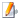 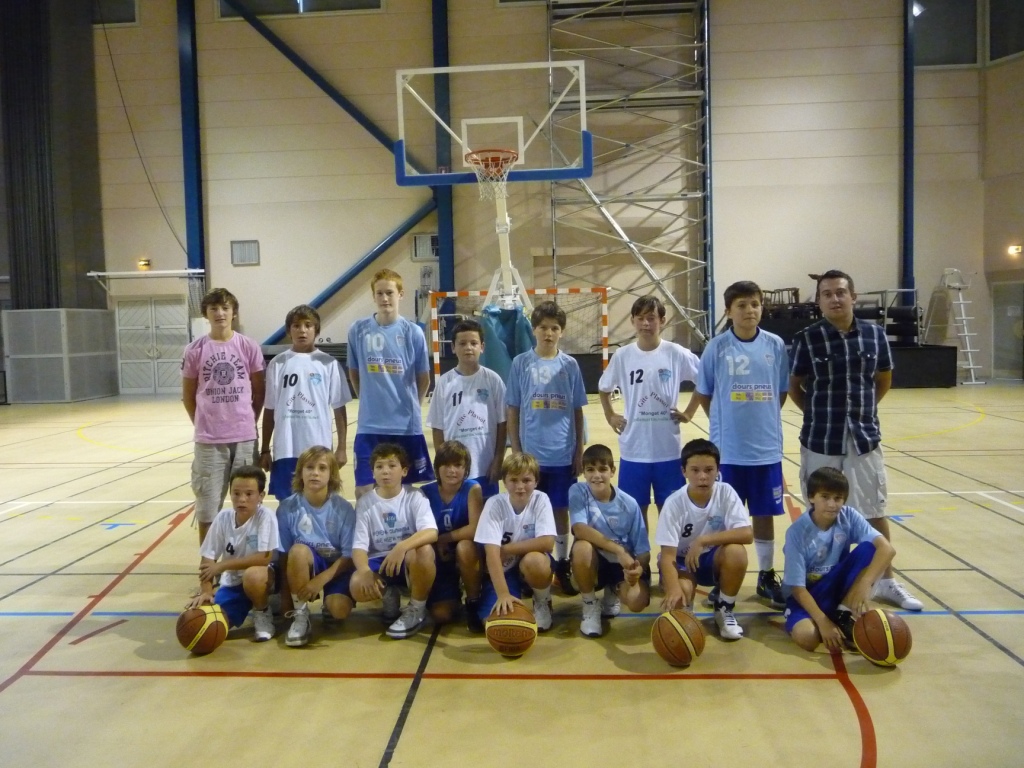 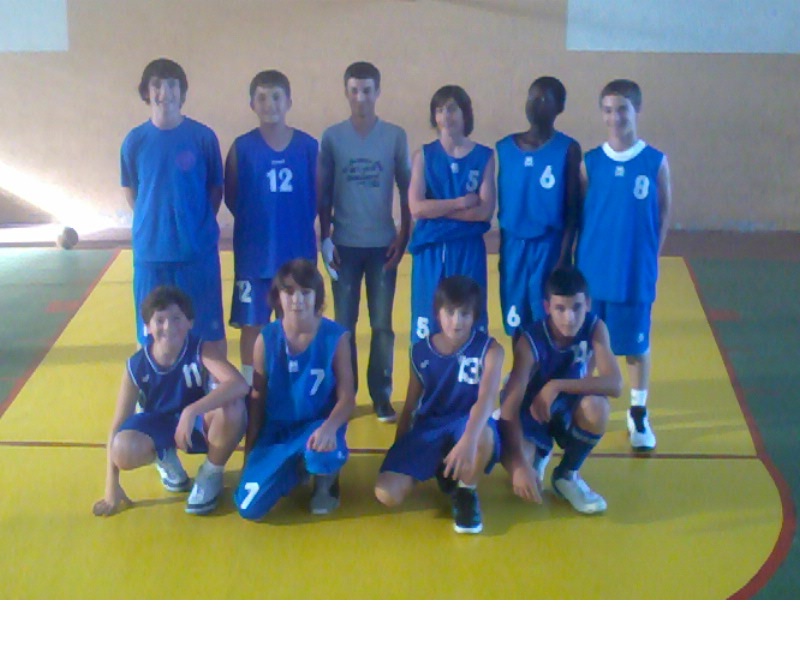 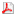 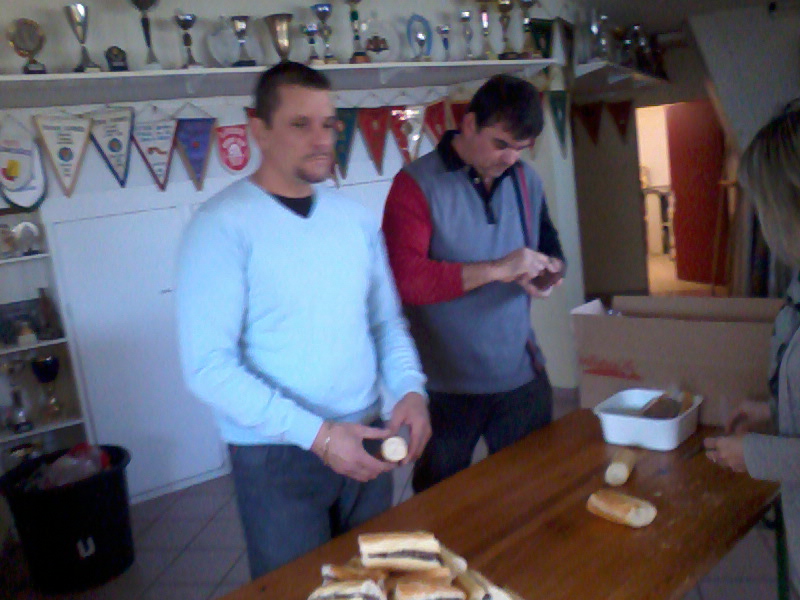 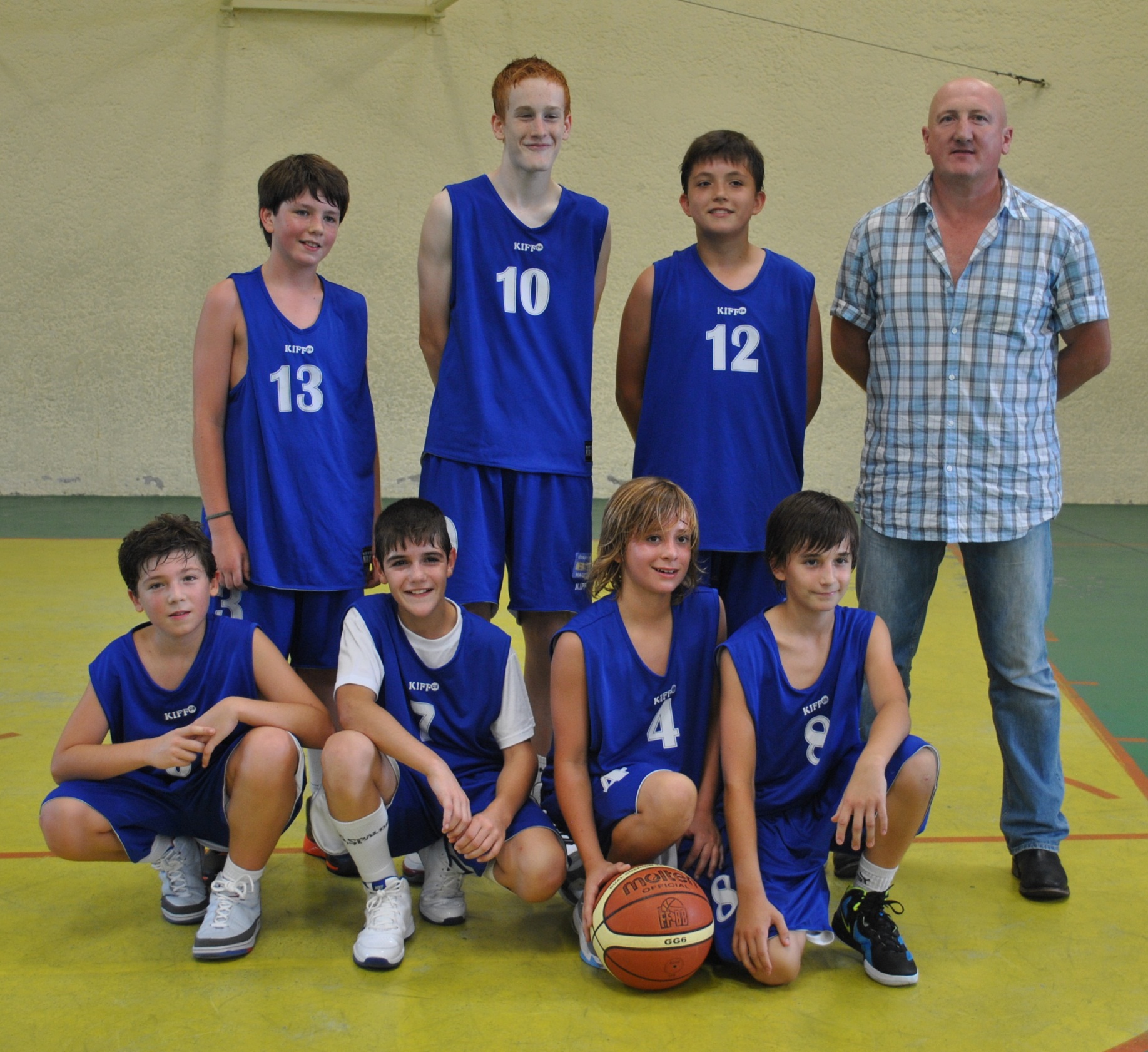 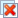 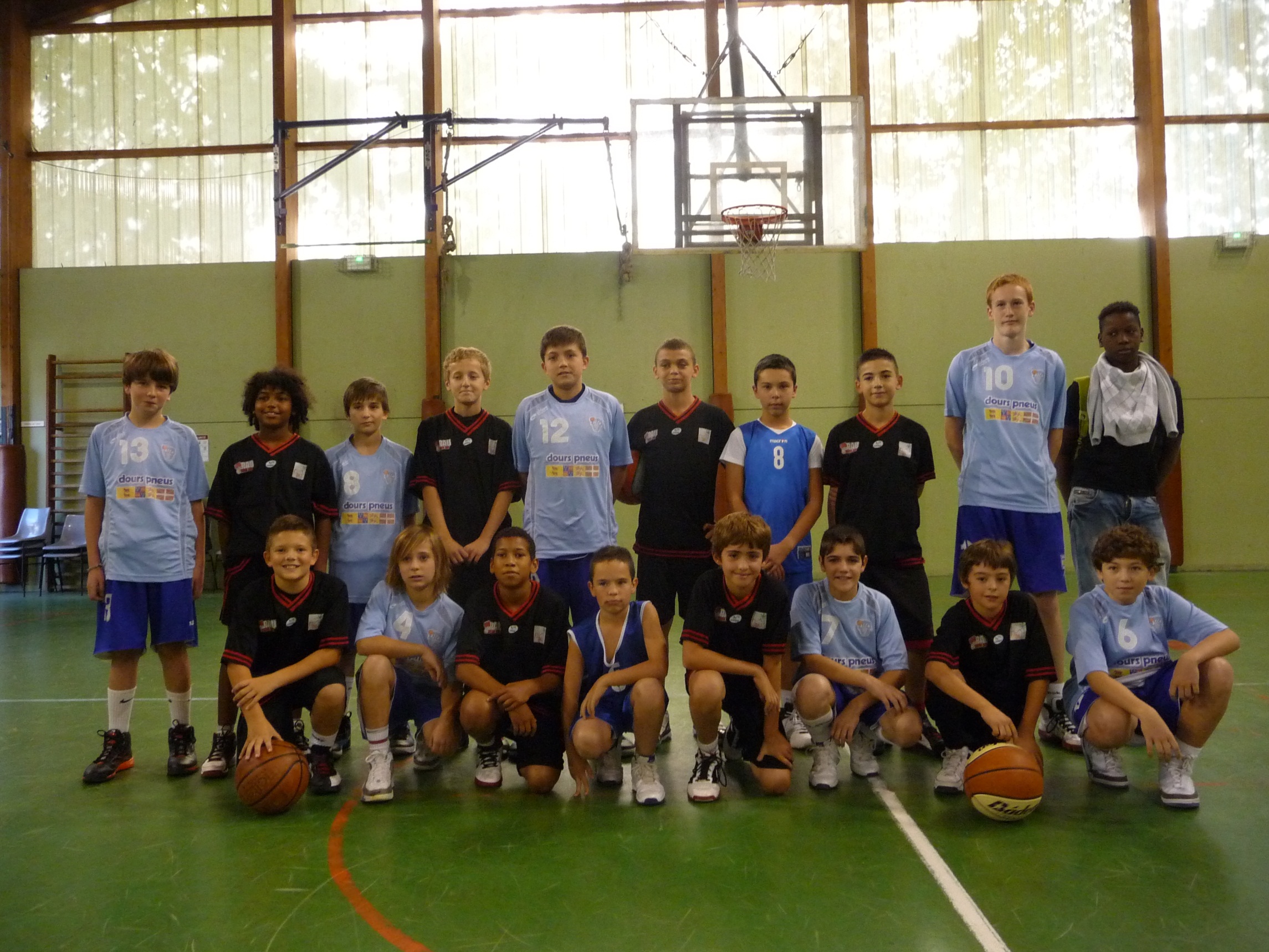 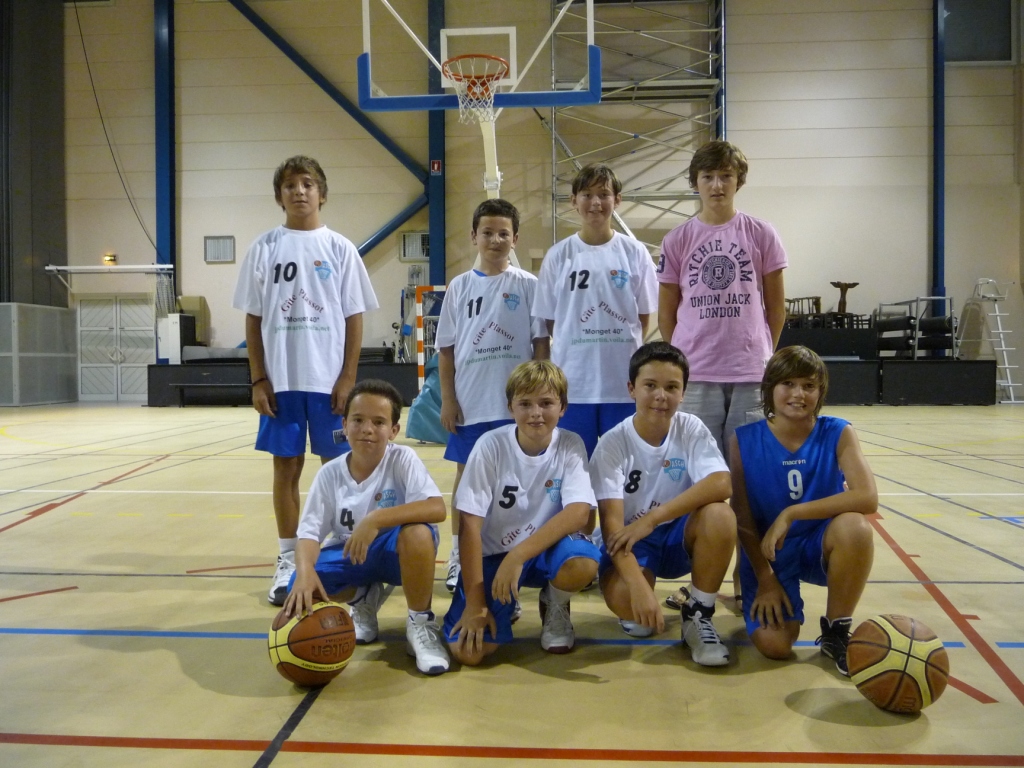 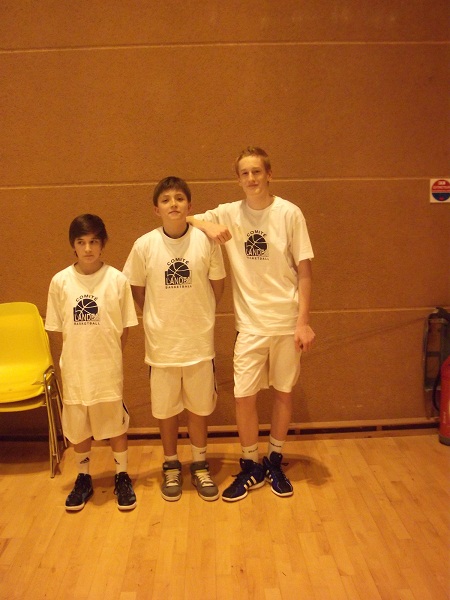 